附件1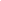 2023年面向社会公开招聘员额教师岗位表2023年面向社会公开招聘员额教师岗位表2023年面向社会公开招聘员额教师岗位表2023年面向社会公开招聘员额教师岗位表2023年面向社会公开招聘员额教师岗位表招聘单位招聘岗位名称岗位类别招聘人数其他条件成都市蓉城小学小学语文教师1成都市蓉城小学小学数学教师1成都市蓉城小学小学英语教师1合计合计合计3